DIRECCIÓN DE EDUCACIÓN 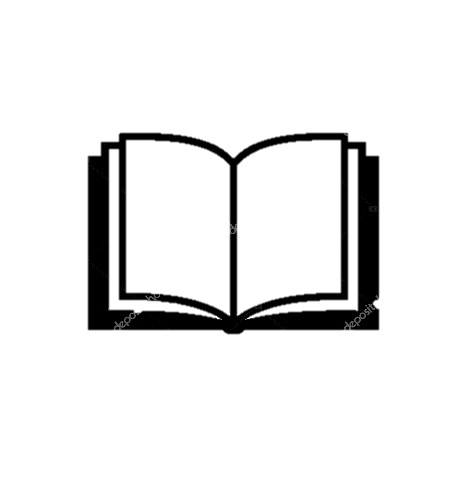 EVIDENCIAS FOTOGRAFICAS DE AGOSTO- ENEROAGOSTO22 de agosto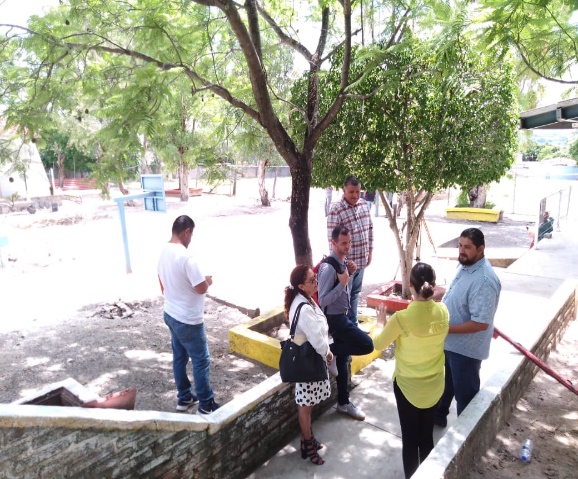 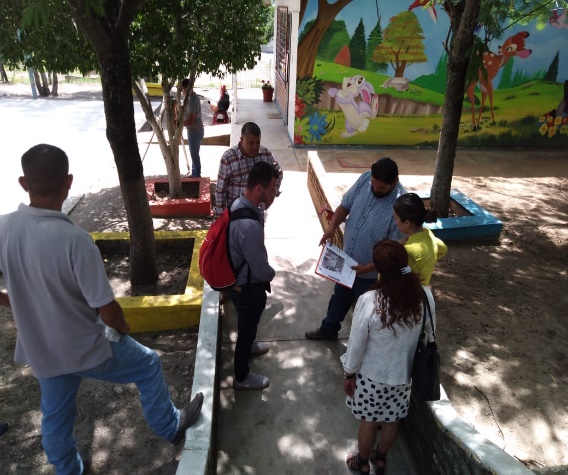 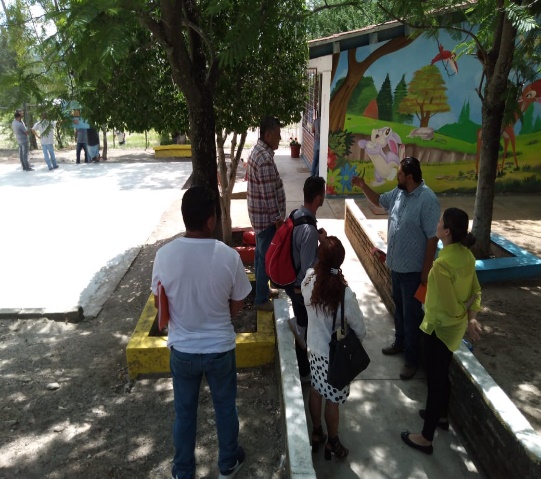 23 de agosto 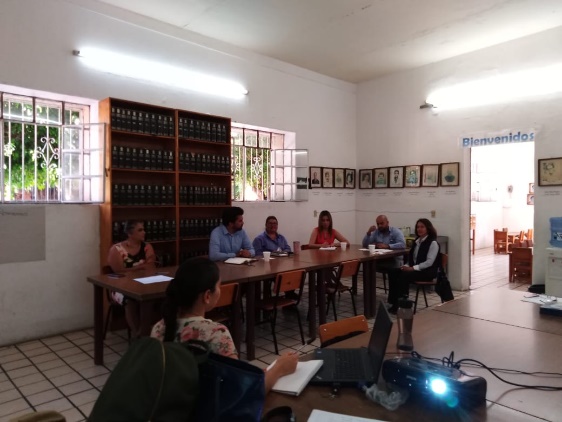 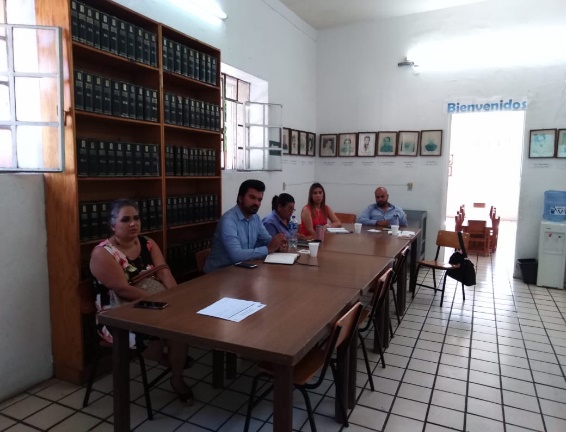 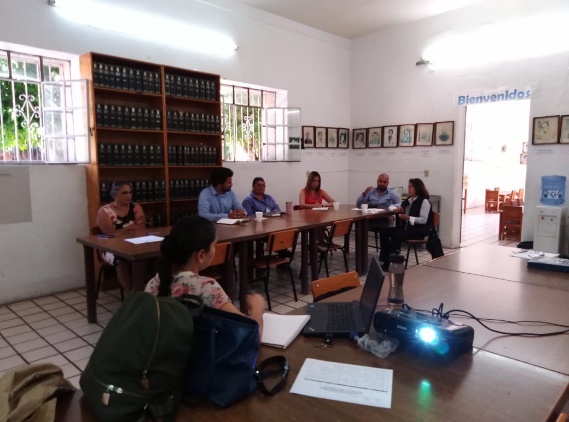 30 de agosto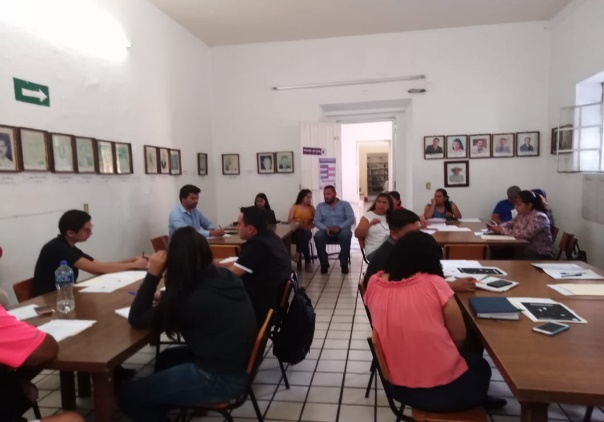 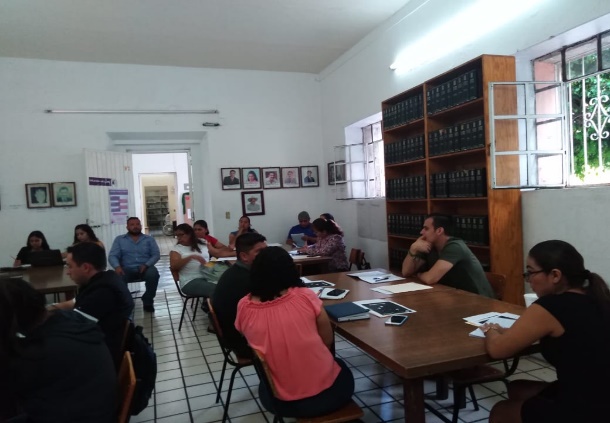 SEPTIEMBREPrograma de actividades del mes patrio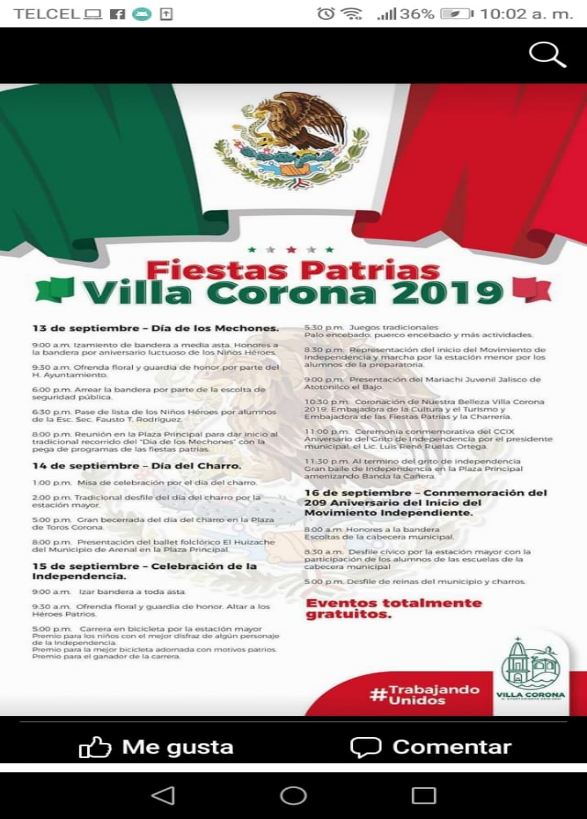 05 de septiembre 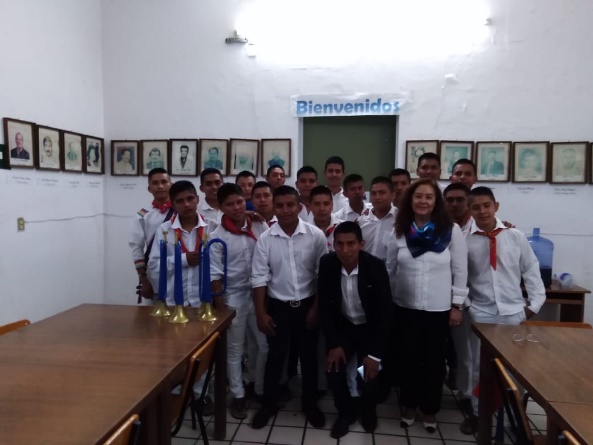 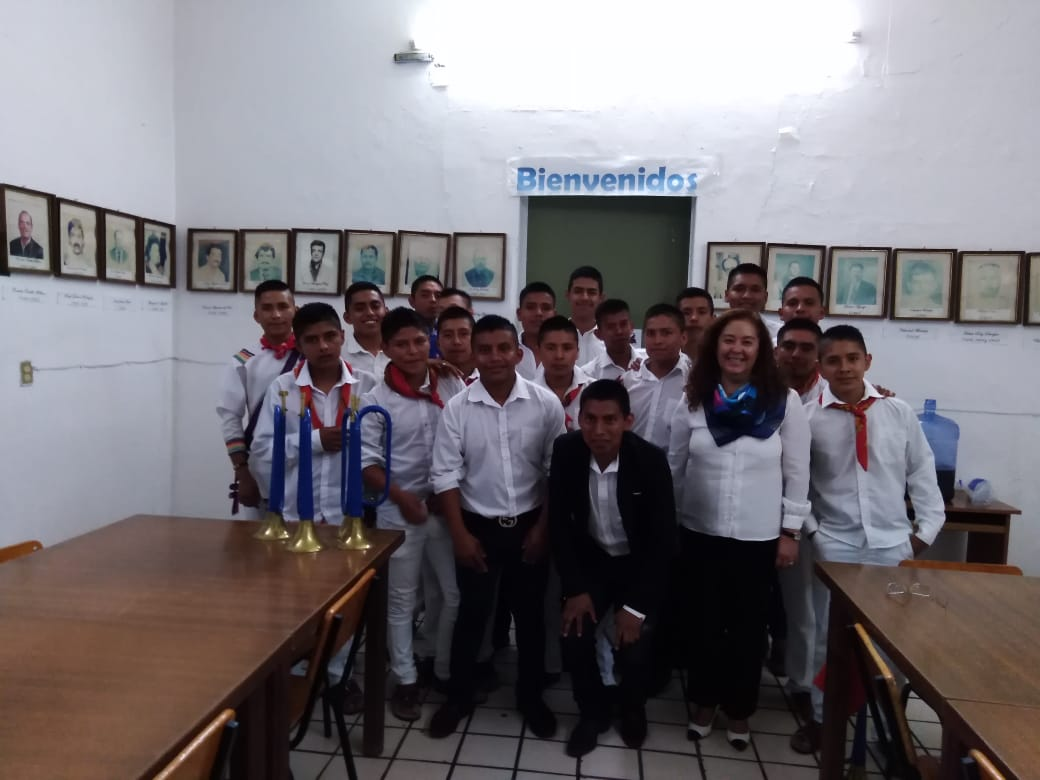 12 de septiembre 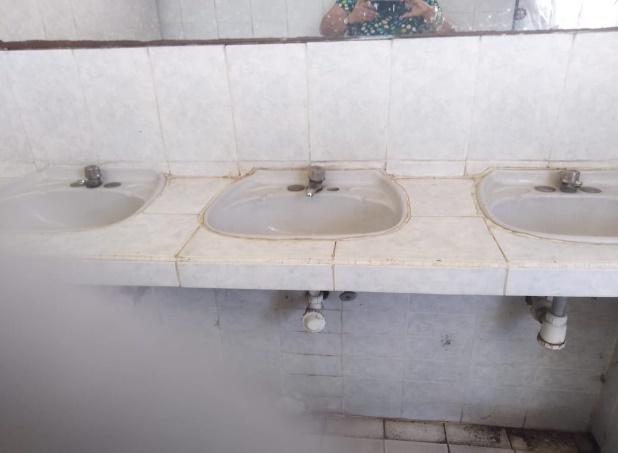 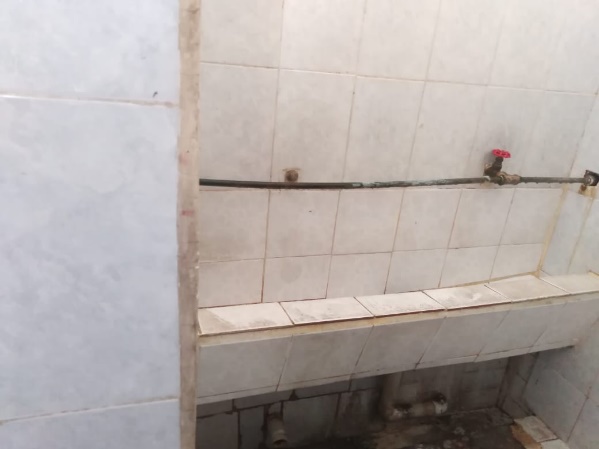 13 de septiembre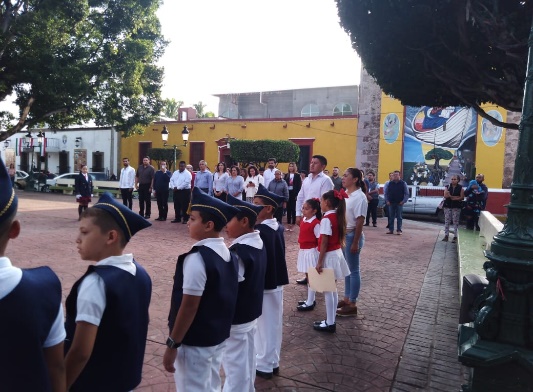 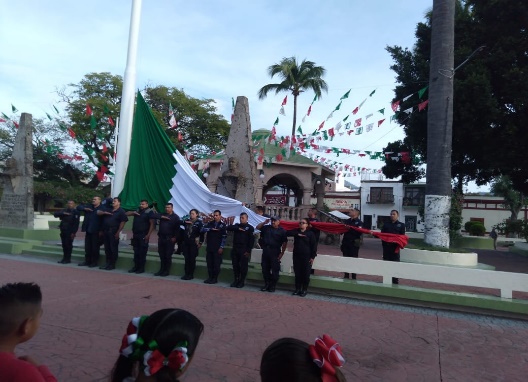 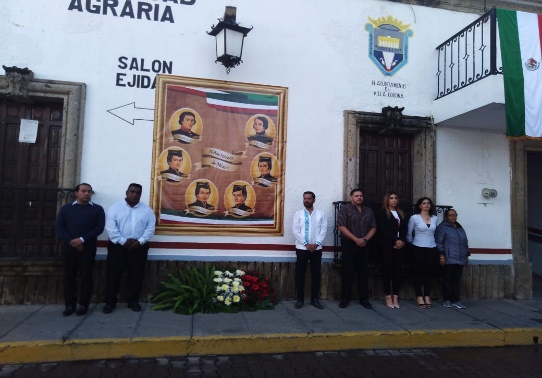 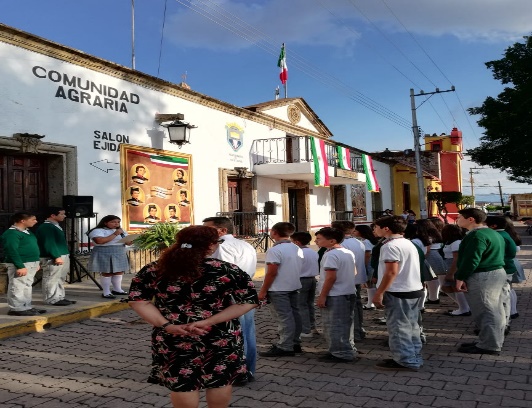 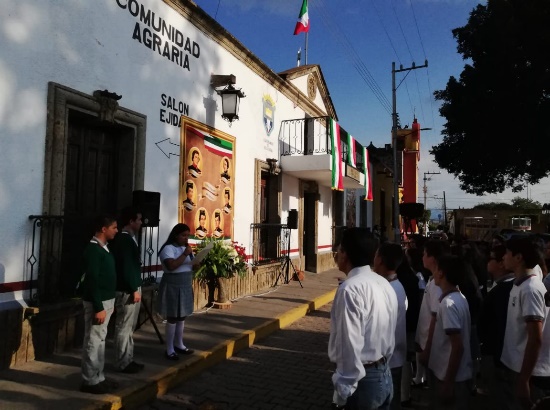 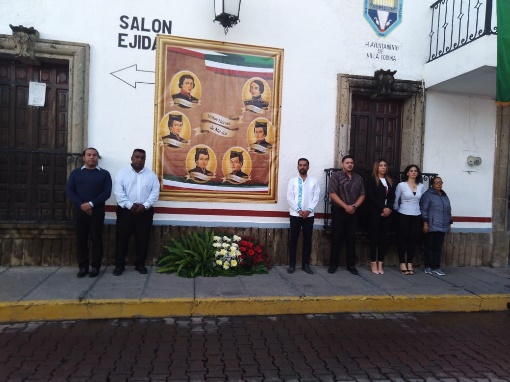 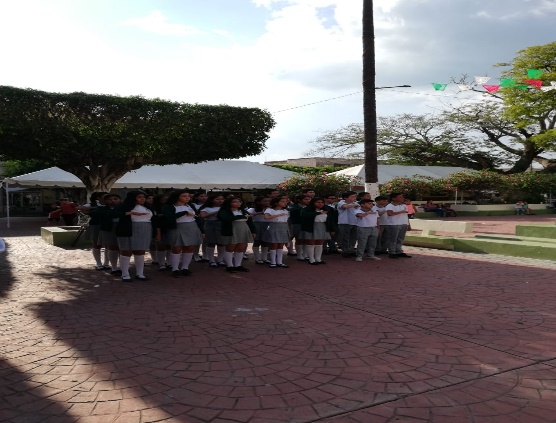 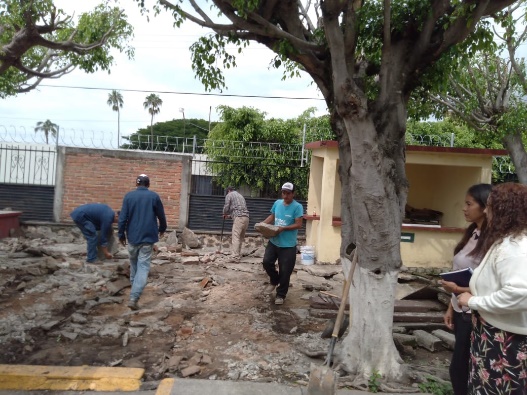 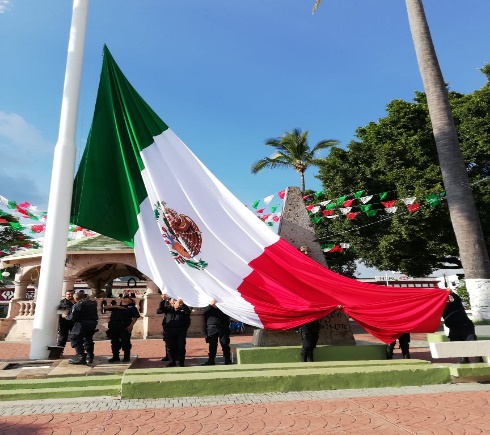 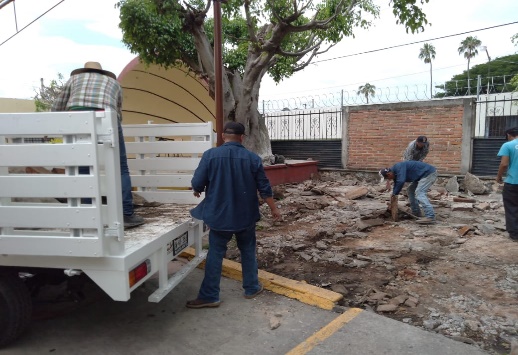 14 de septiembre 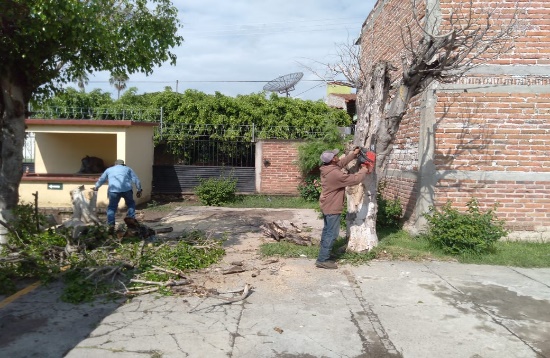 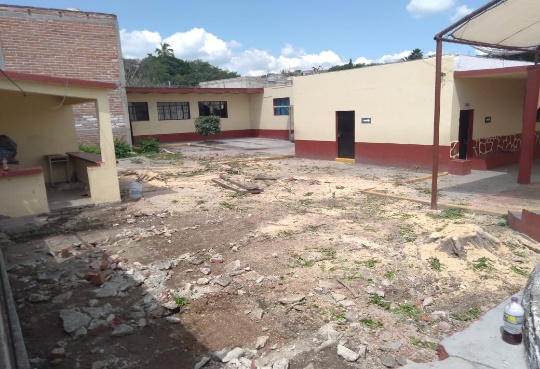 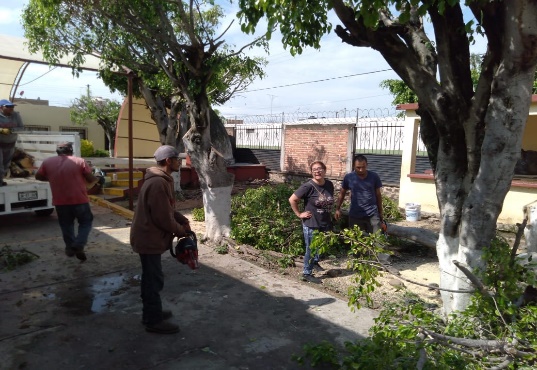 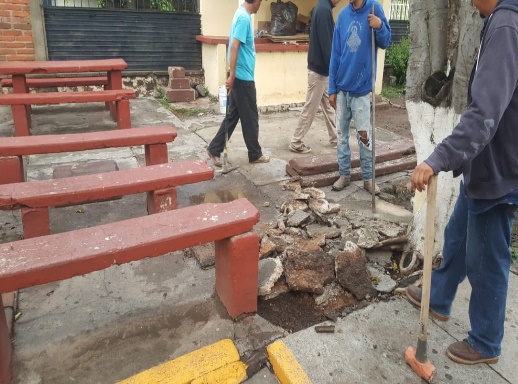 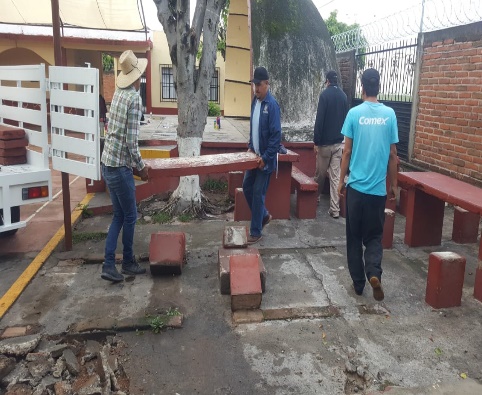 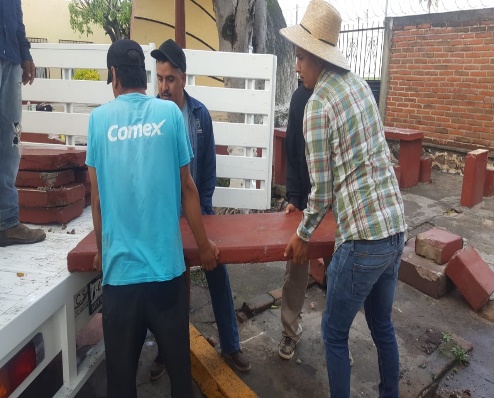 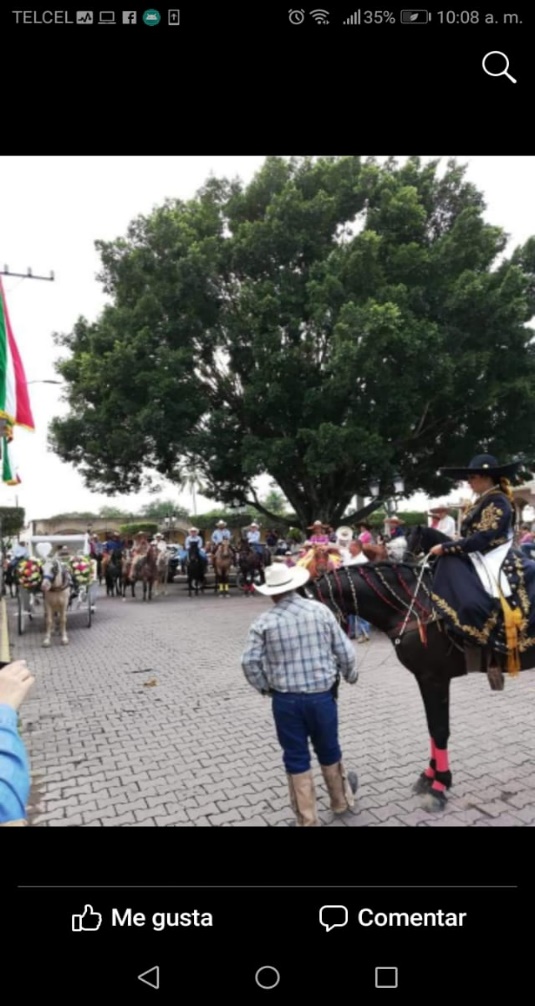 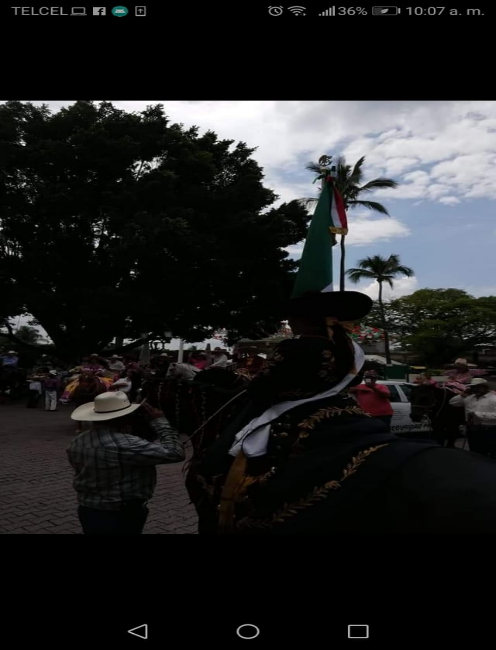 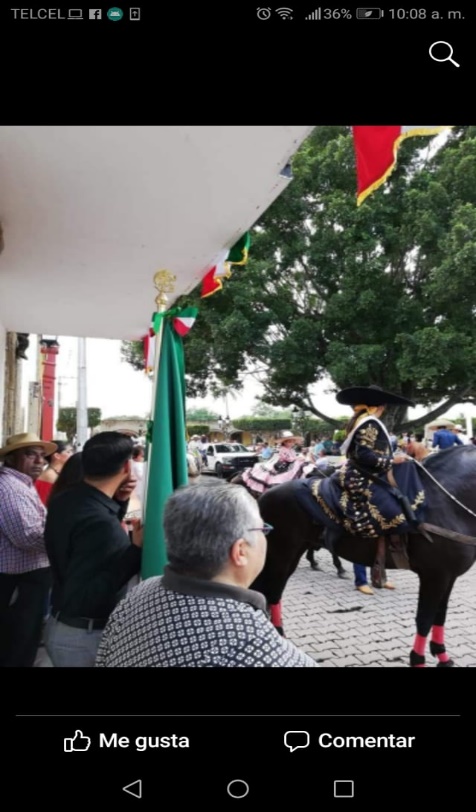 15 de septiembre 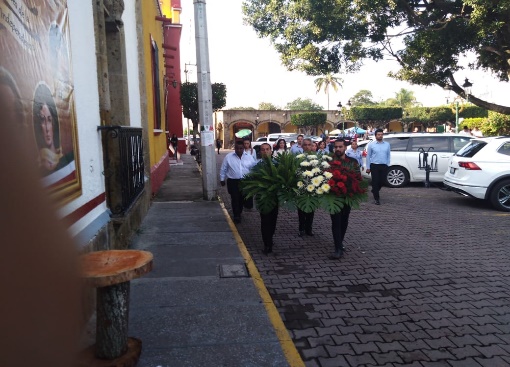 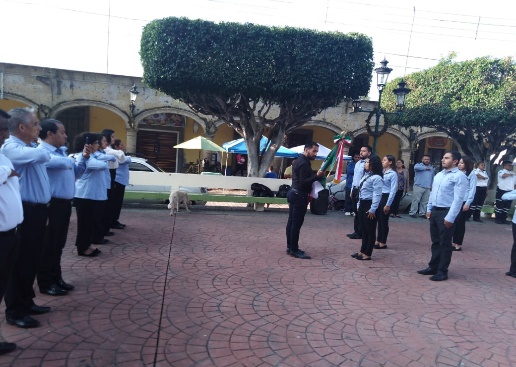 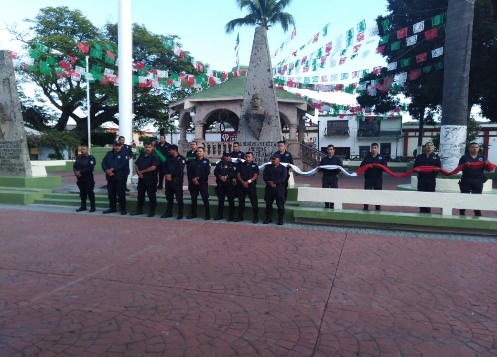 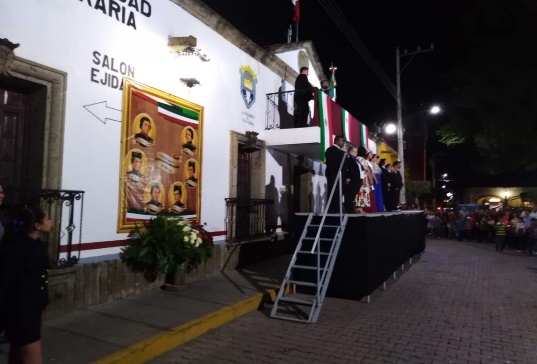 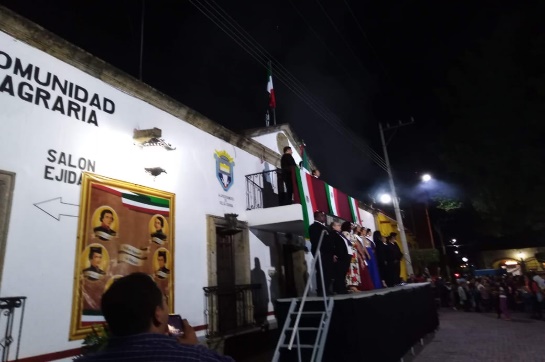 16 de septiembre 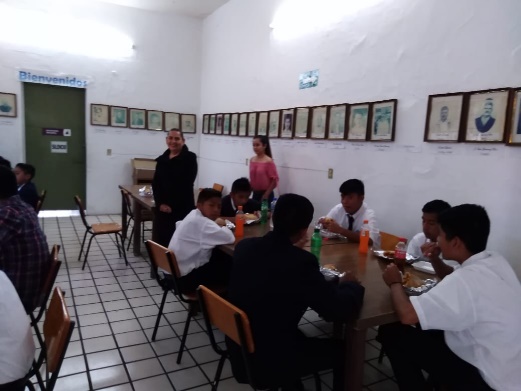 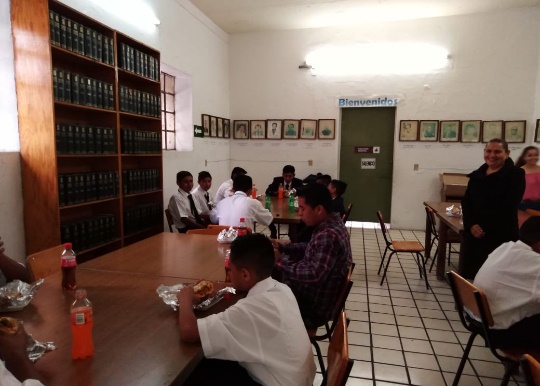 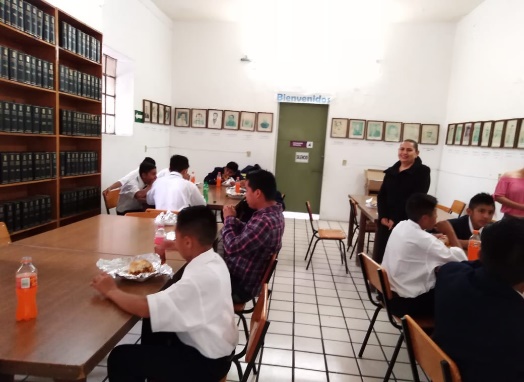 17 de septiembre 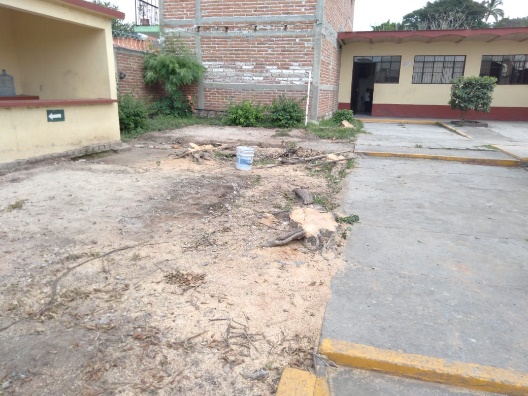 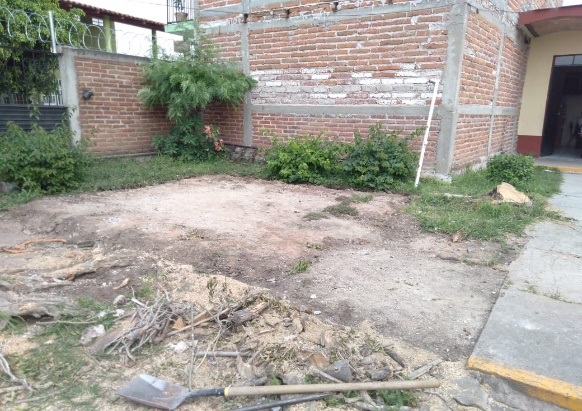 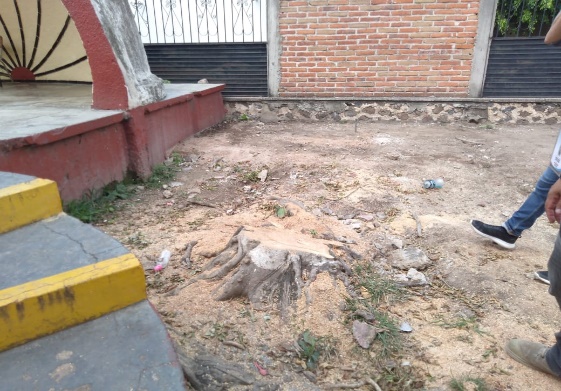 19 de septiembre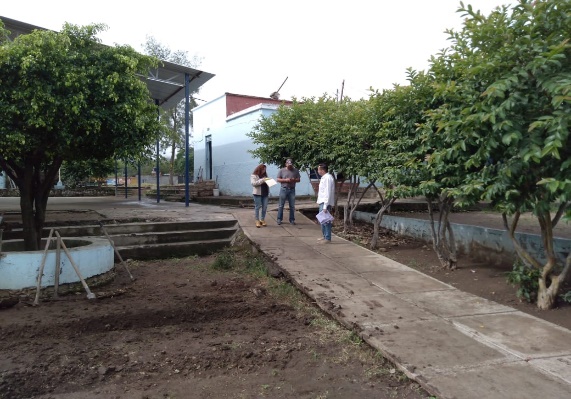 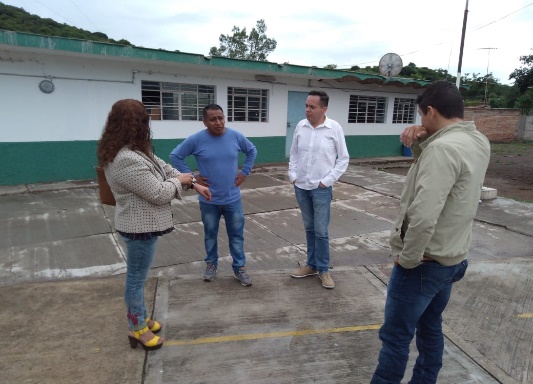 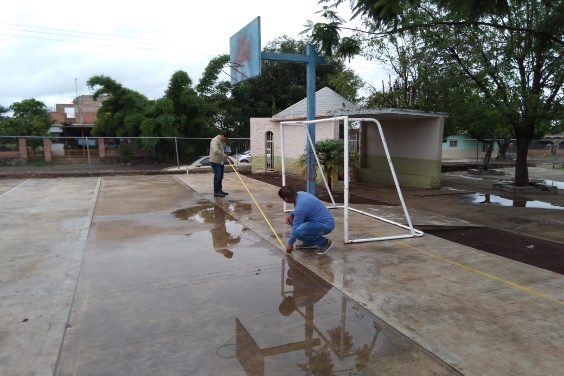 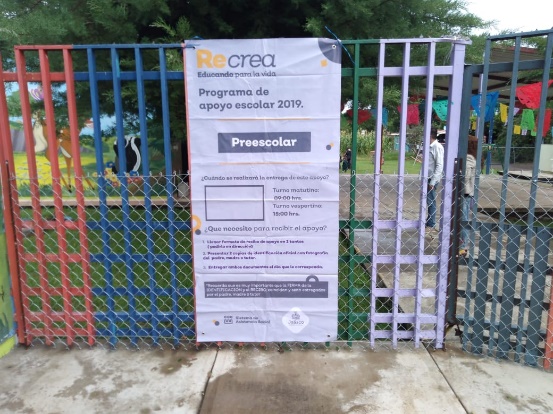 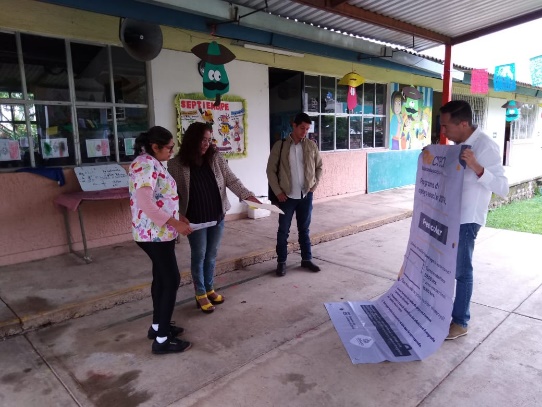 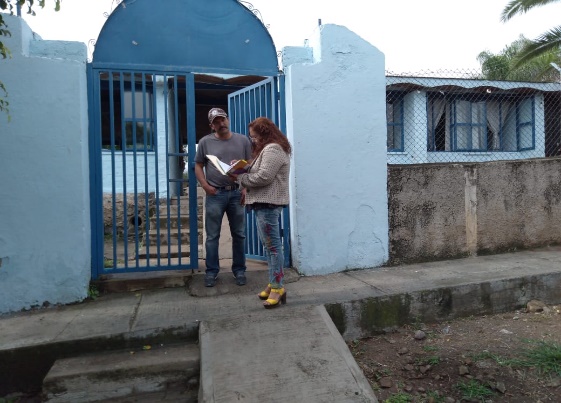 21 de septiembre 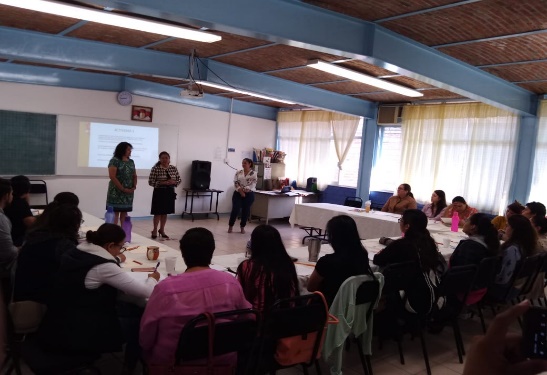 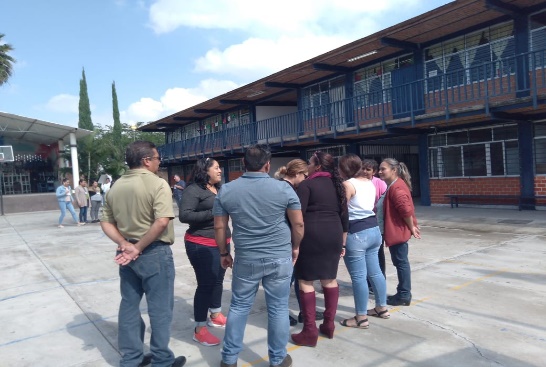 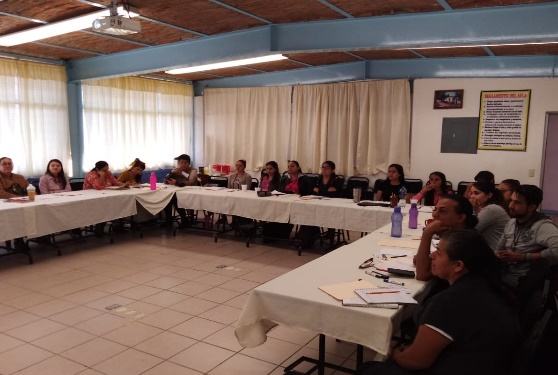 24 de septiembre 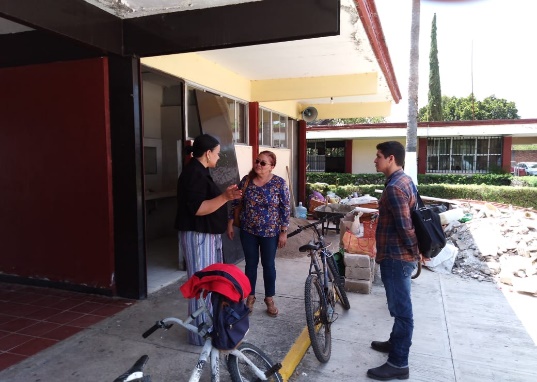 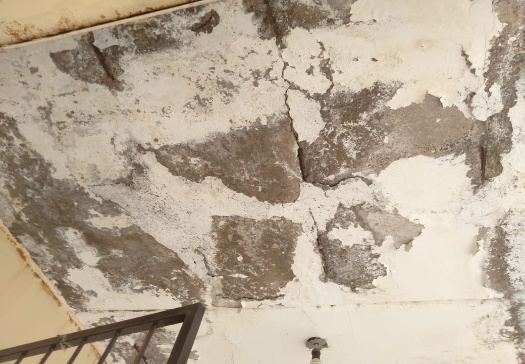 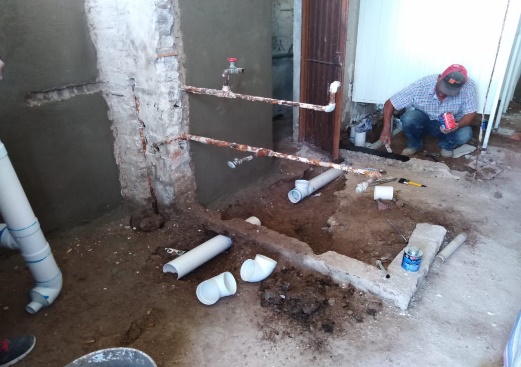 28 de septiembre 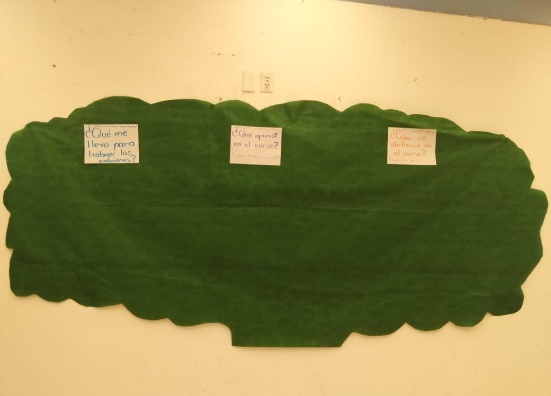 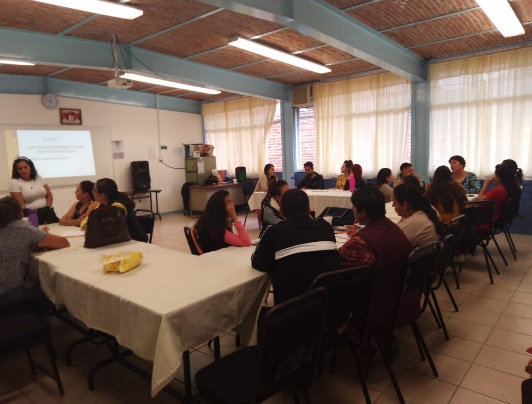 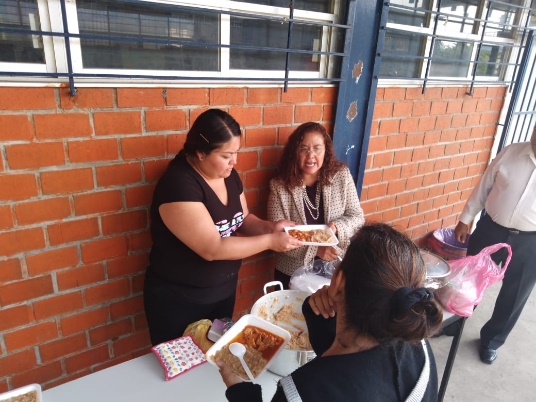 OCTUBRE02 de octubre 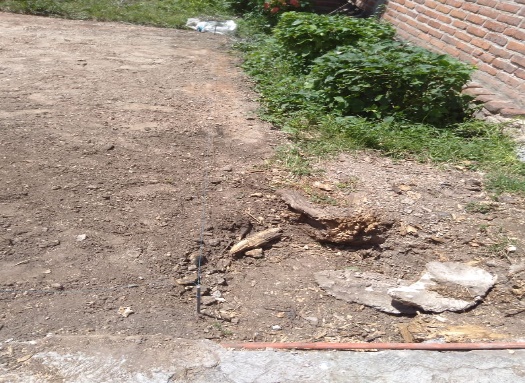 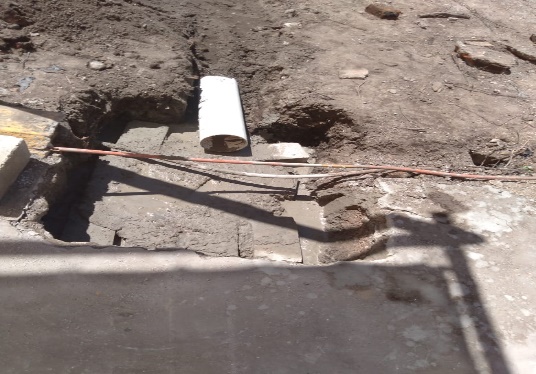 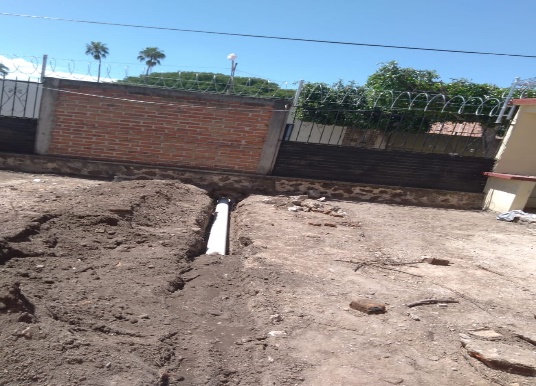 05 de octubre 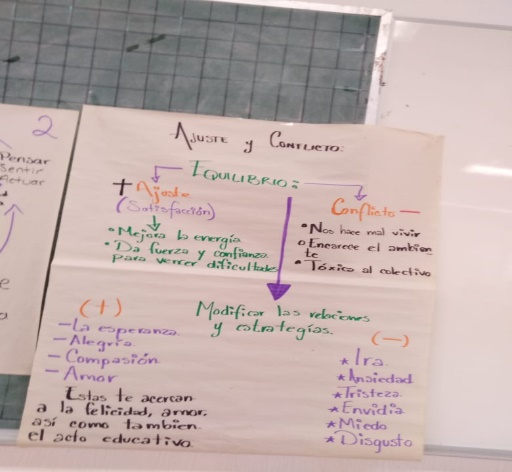 11 de octubre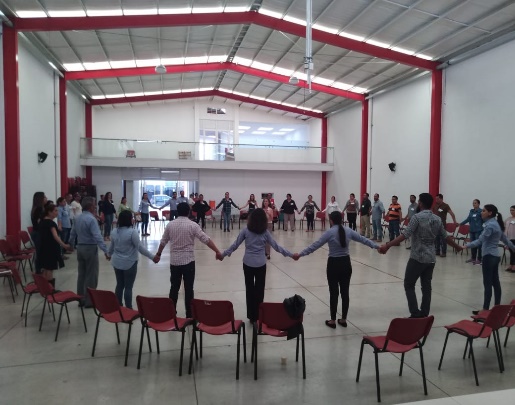 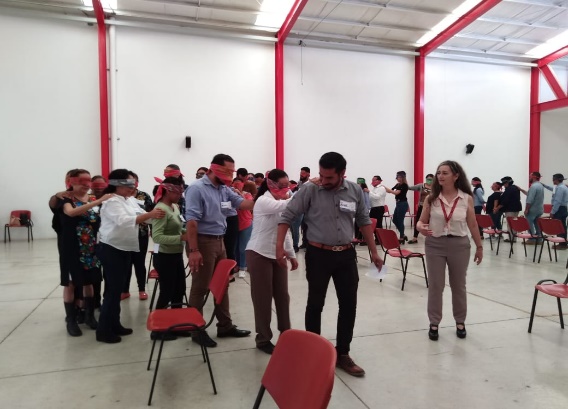 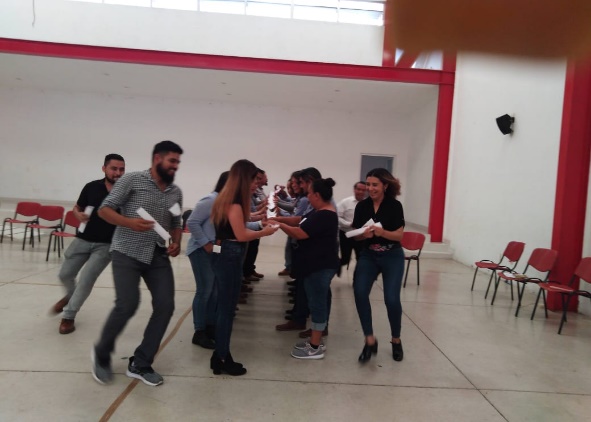 12 de octubre 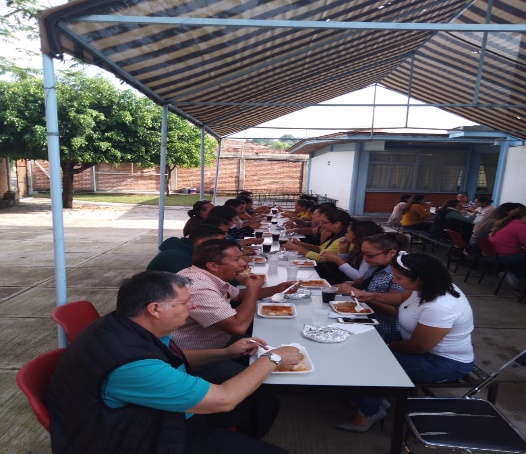 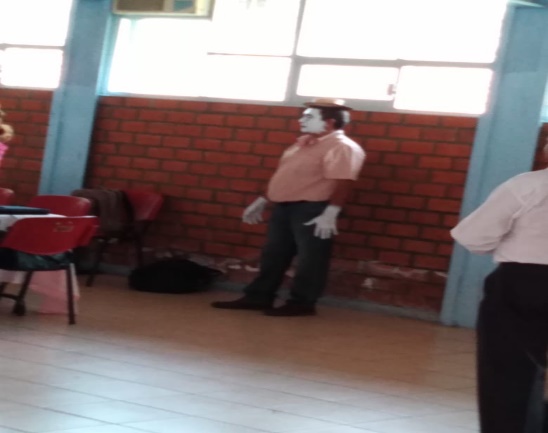 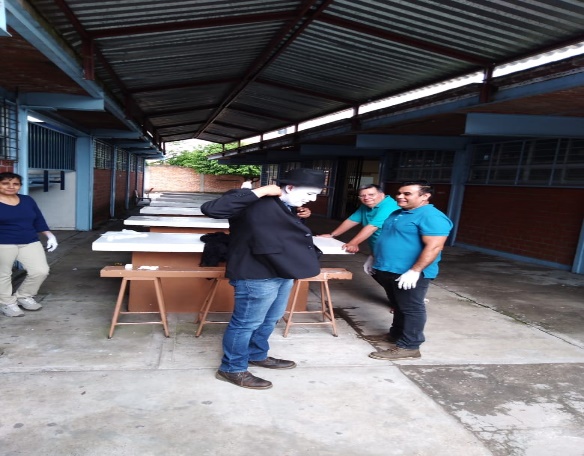 21 de octubre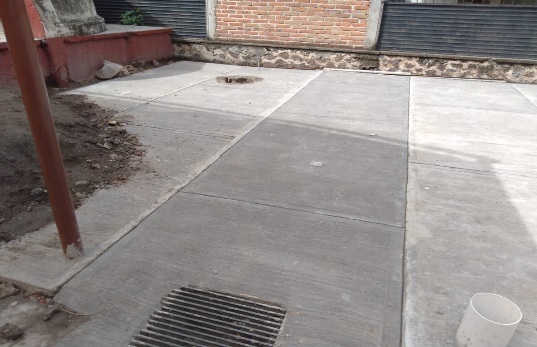 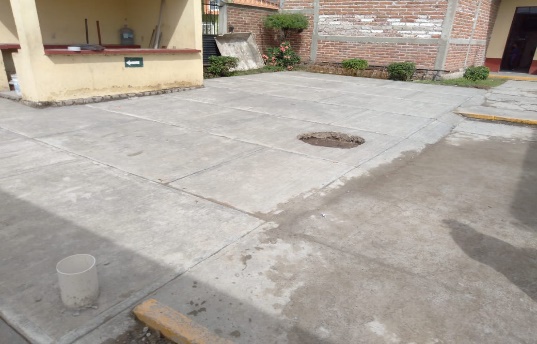 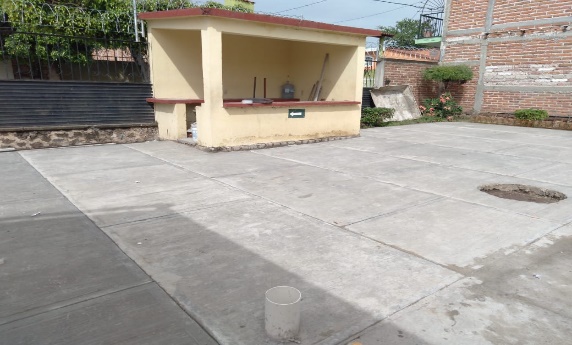 24 de octubre 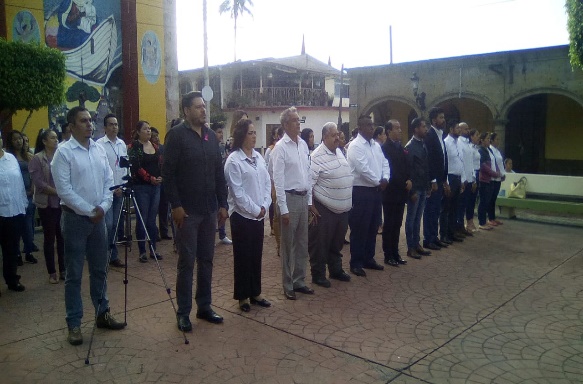 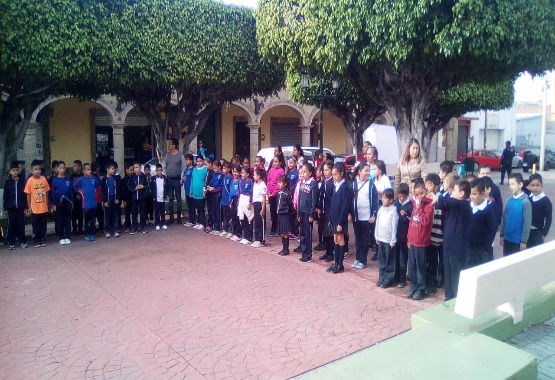 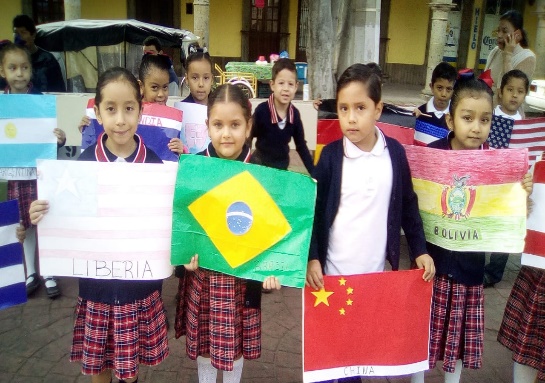 25 de octubre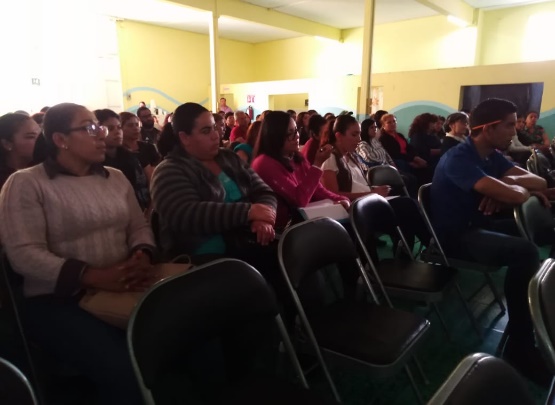 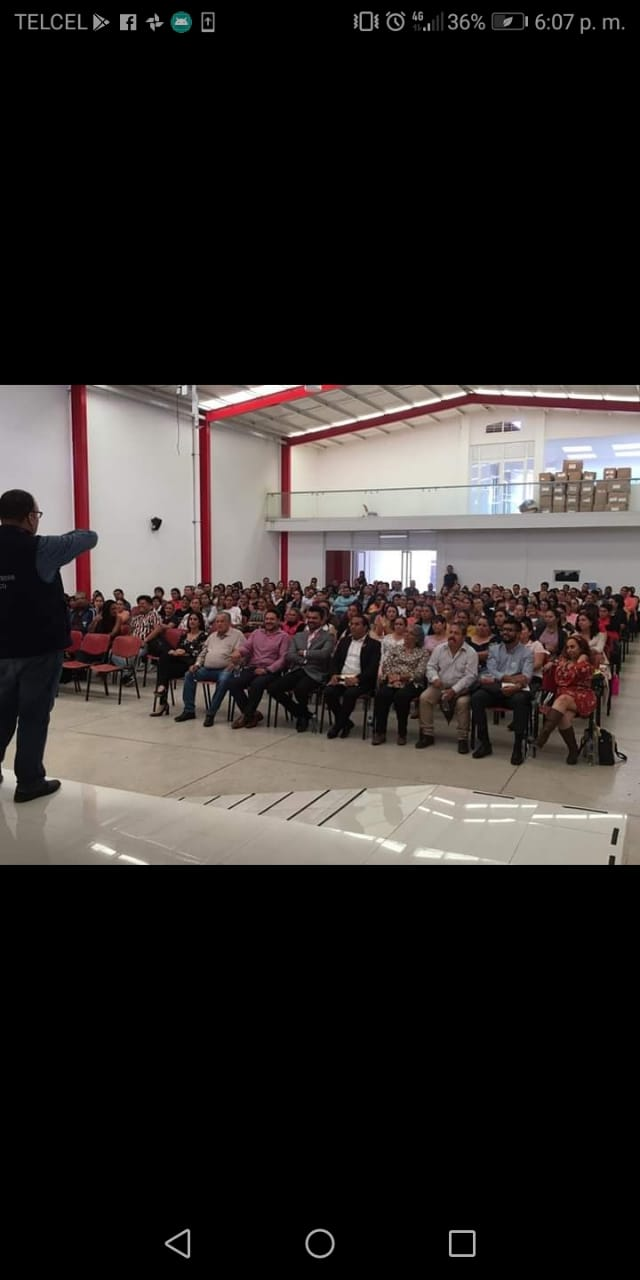 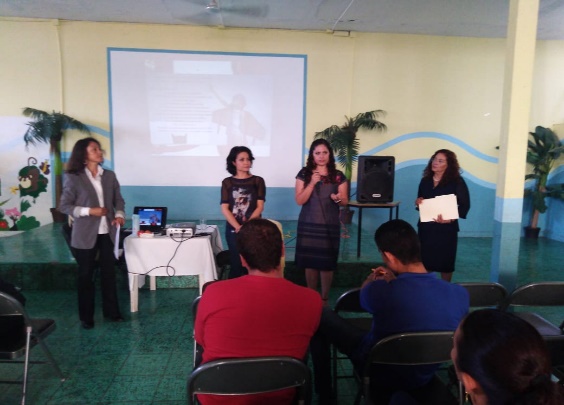 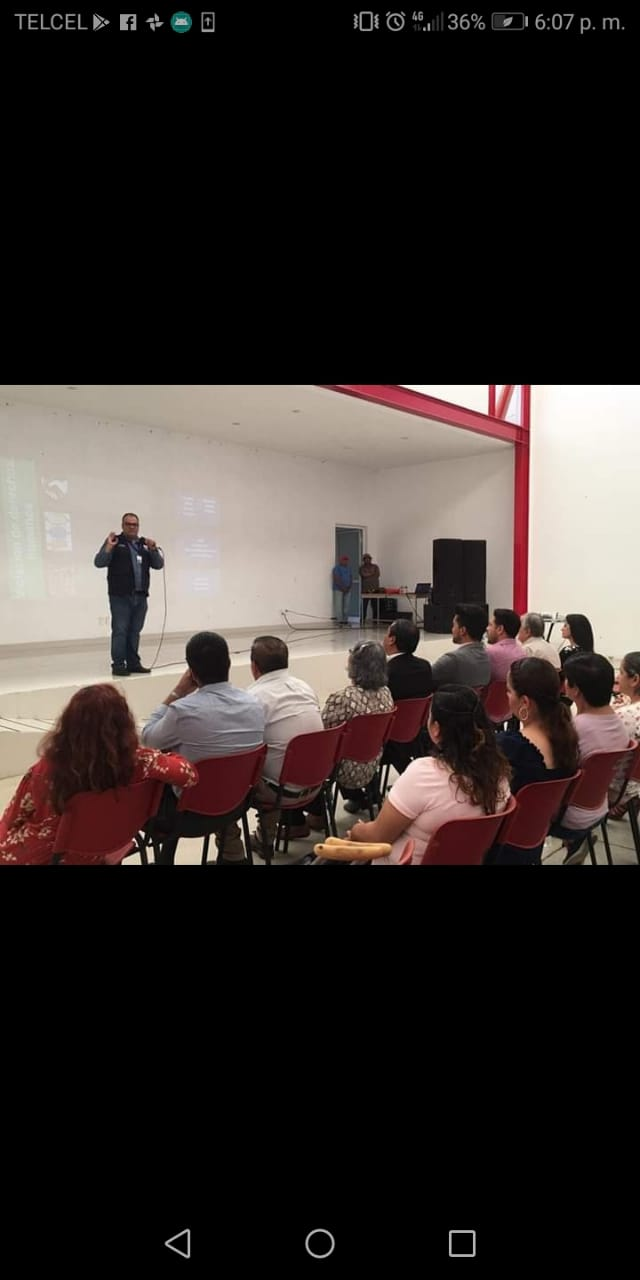 30 de octubre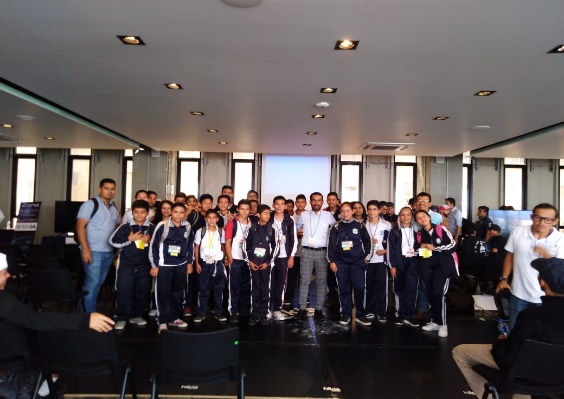 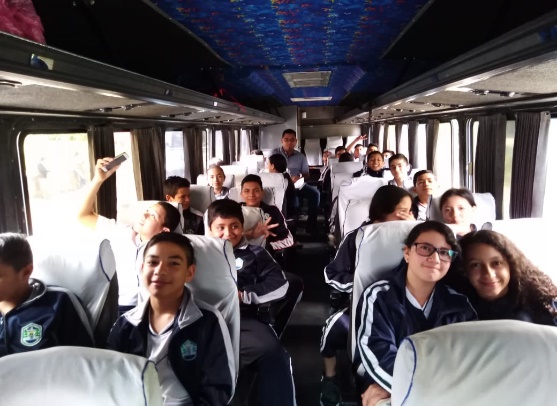 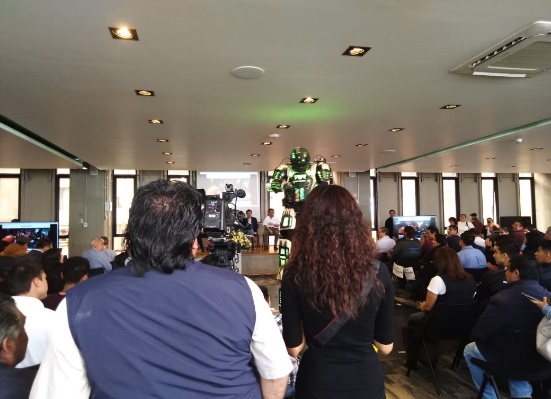 31 de octubre 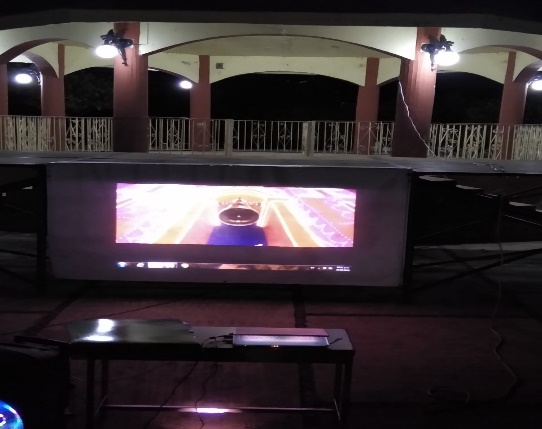 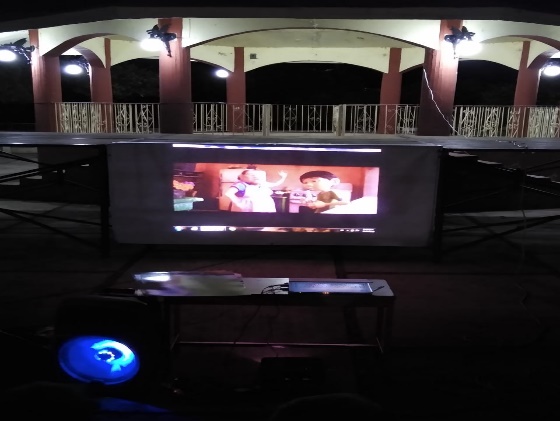 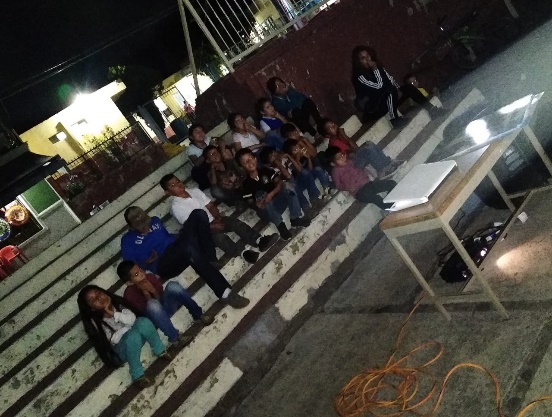 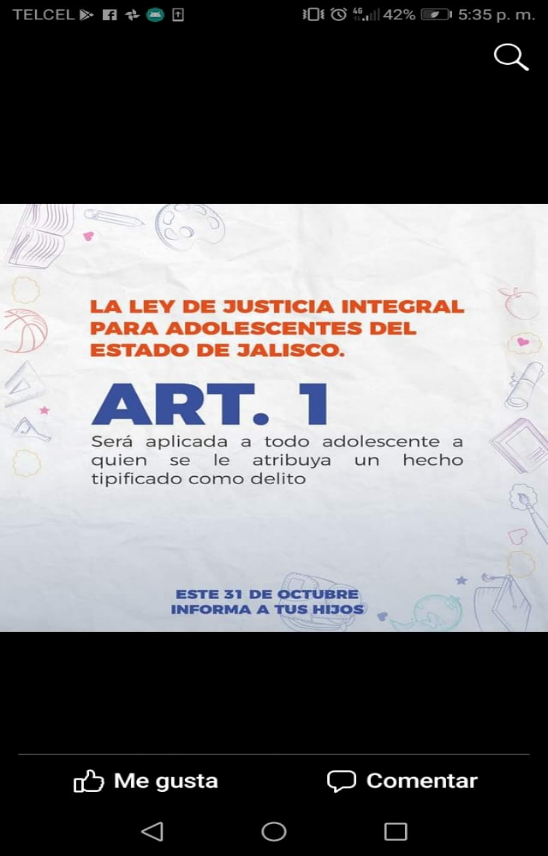 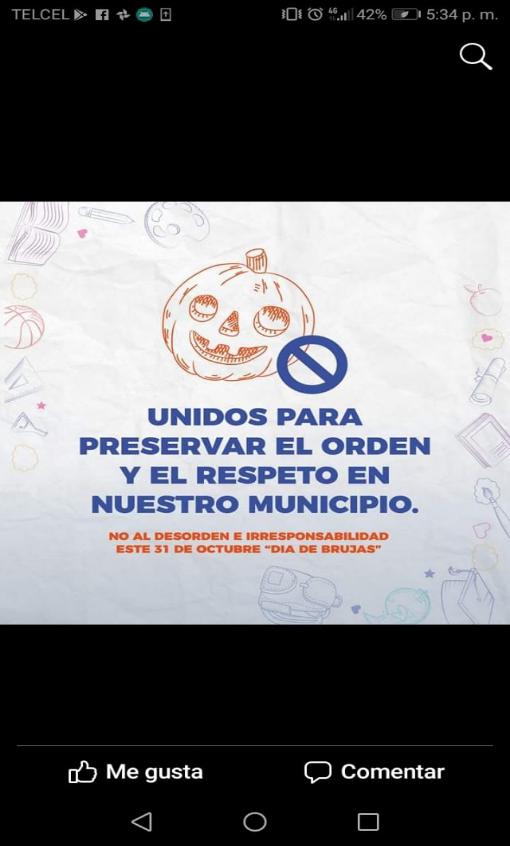 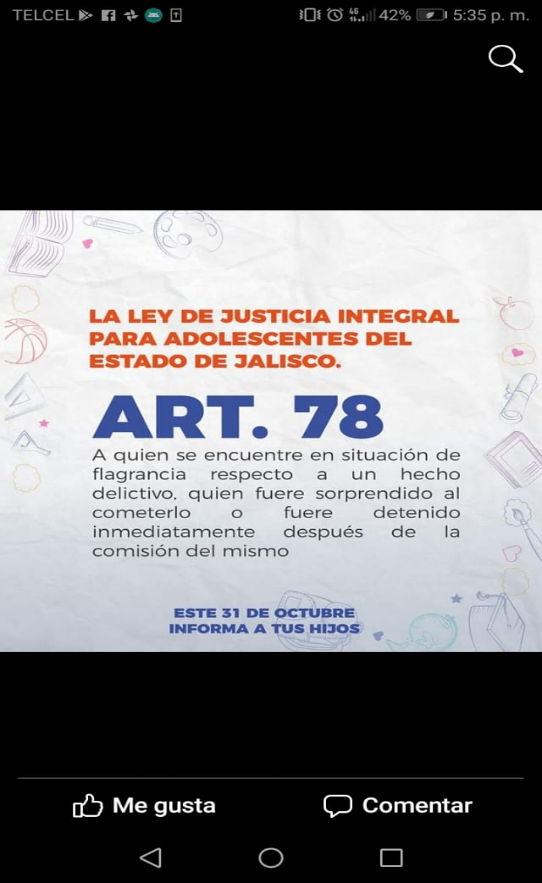 NOVIEMBRE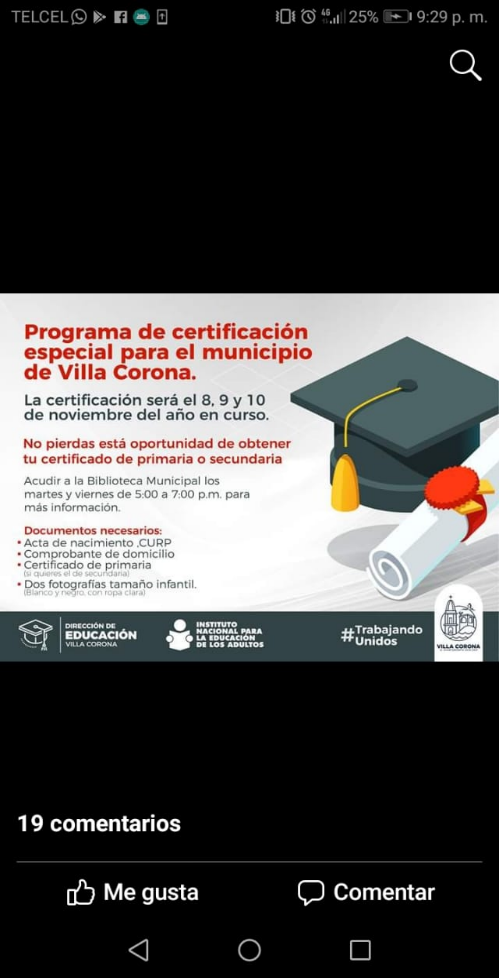 01 de noviembre 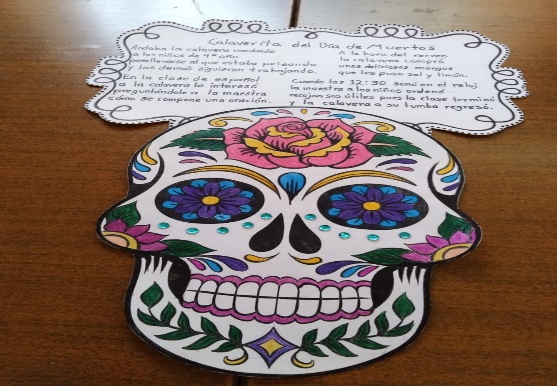 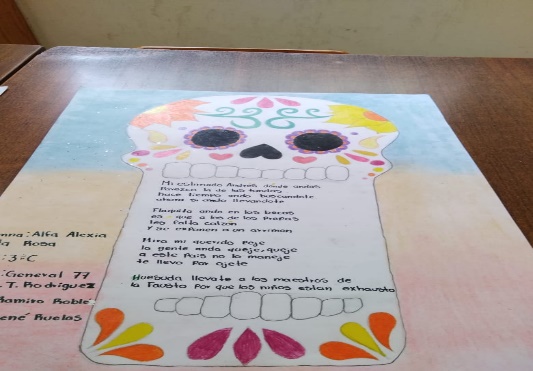 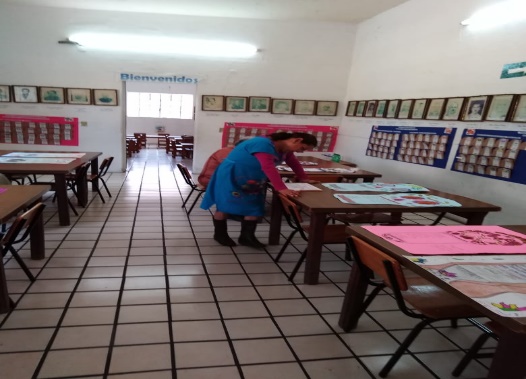 02 de noviembre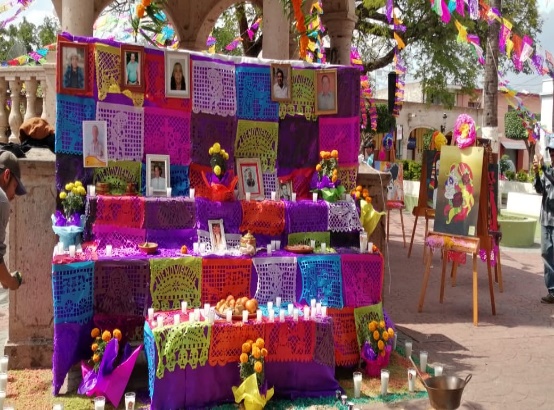 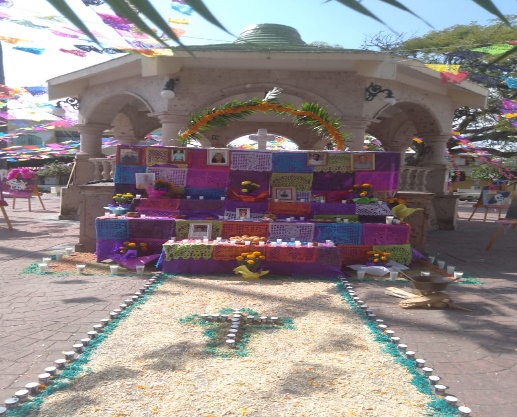 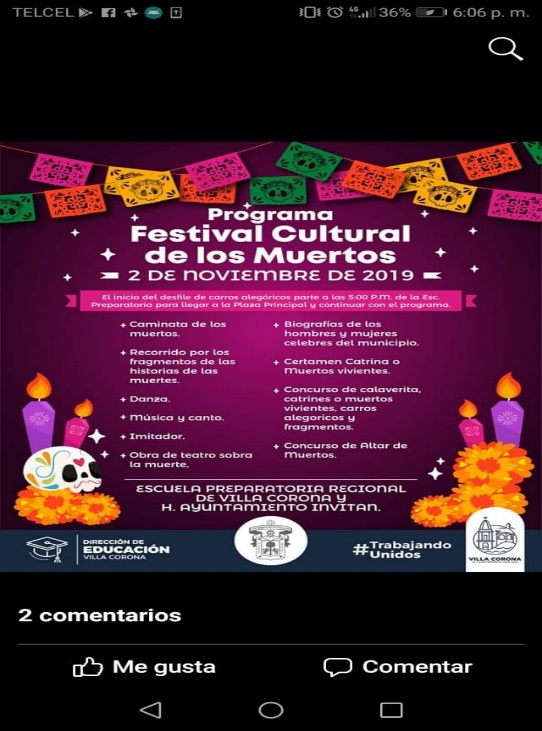 11 de noviembre 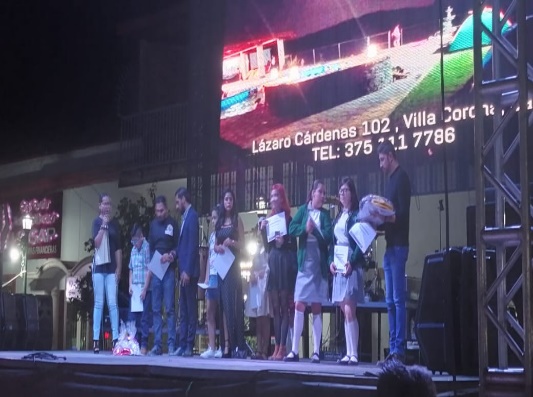 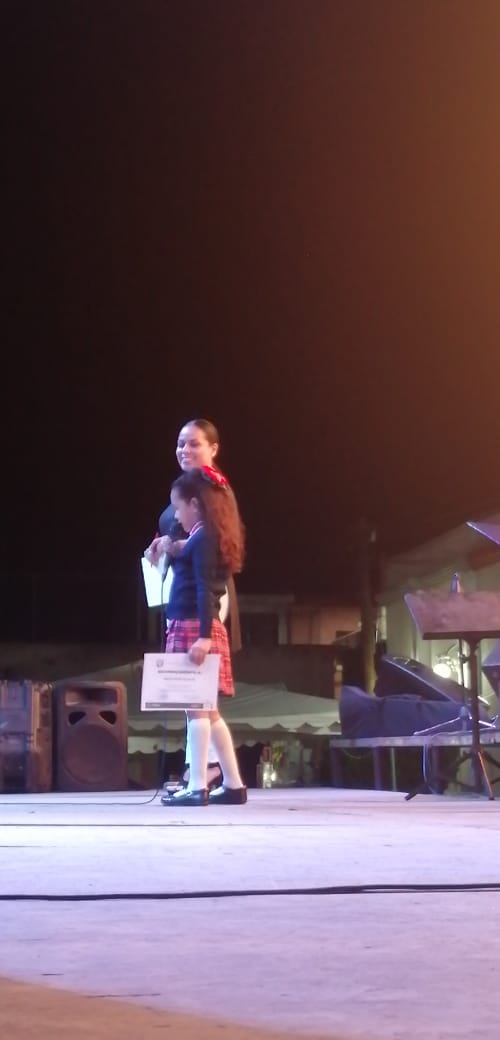 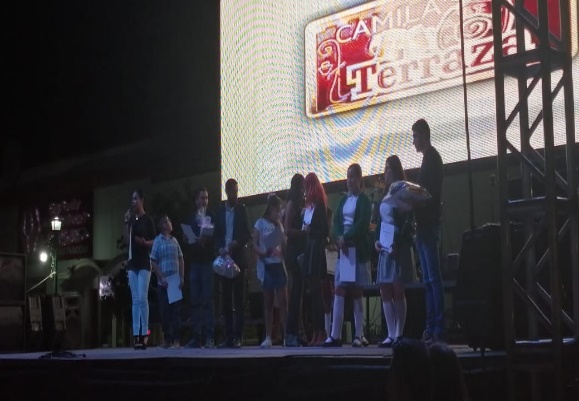 20 de noviembre 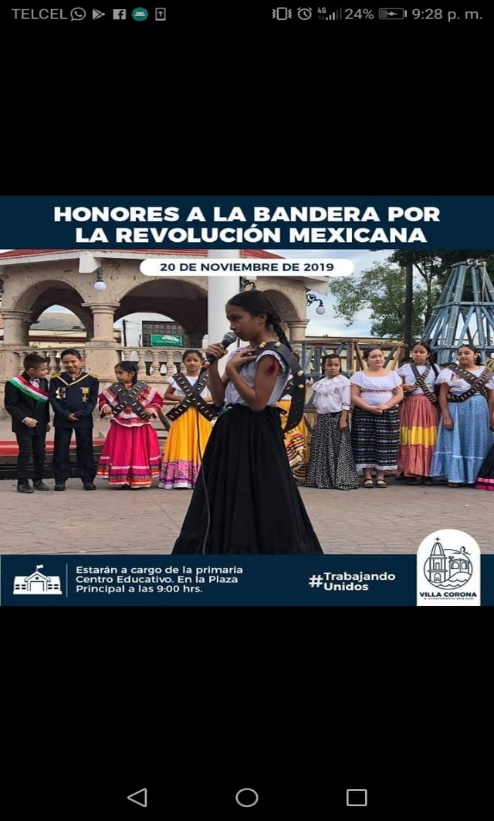 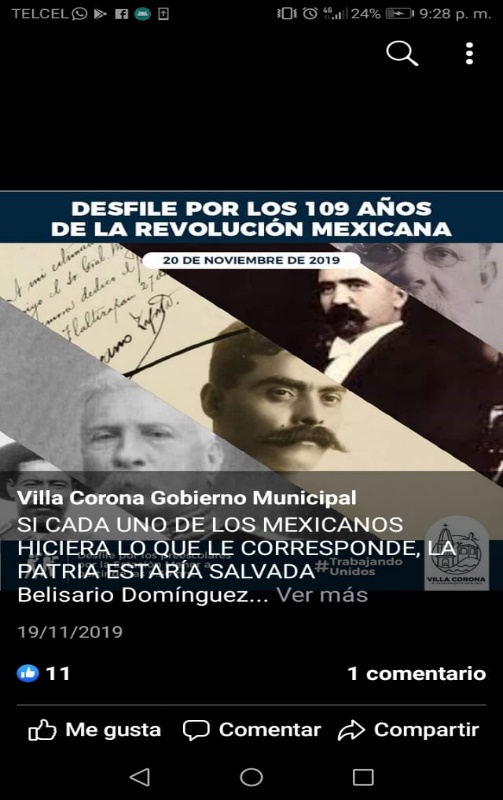 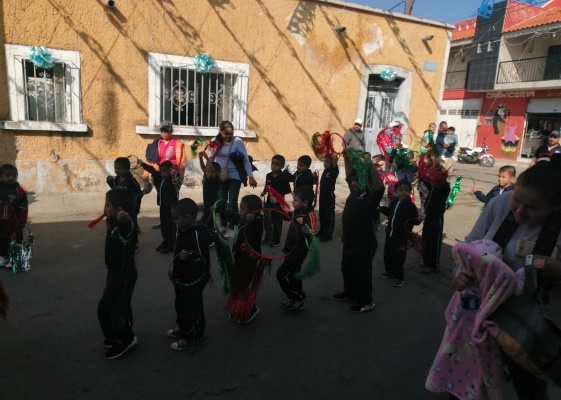 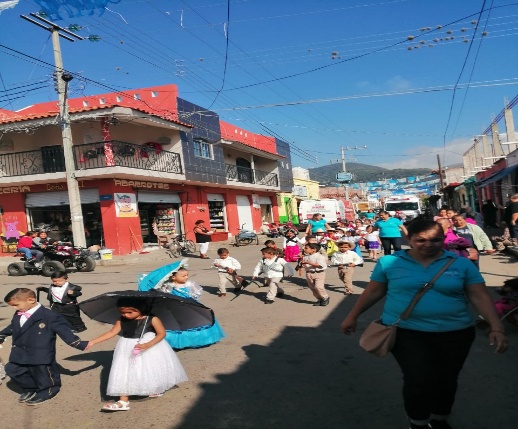 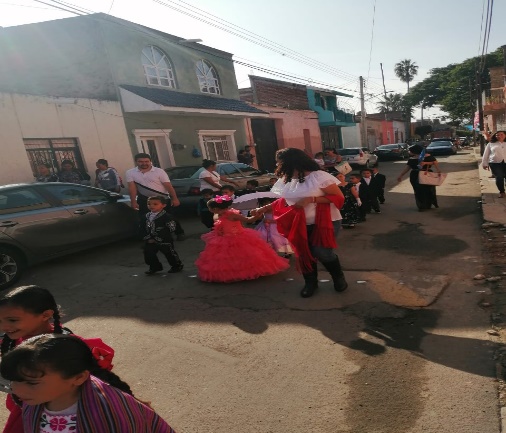 30 de noviembre 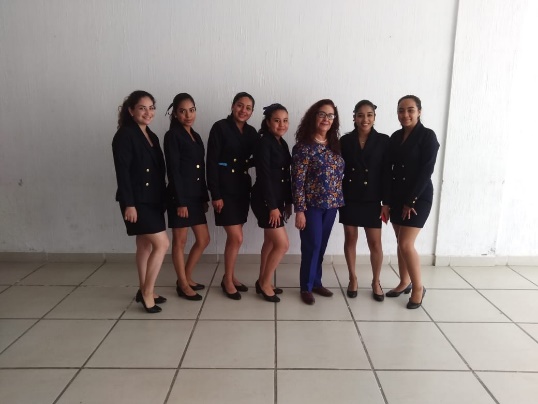 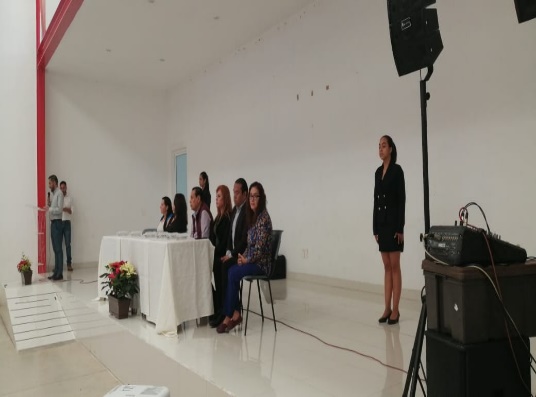 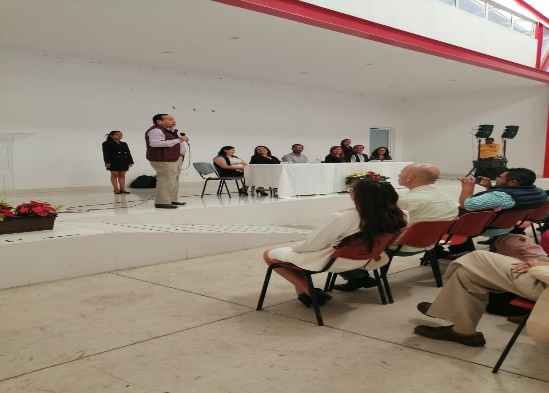 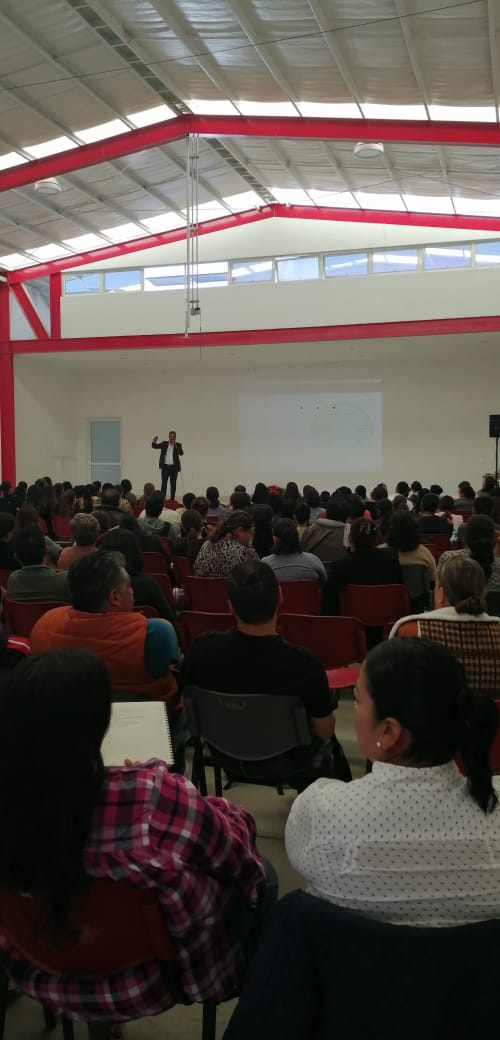 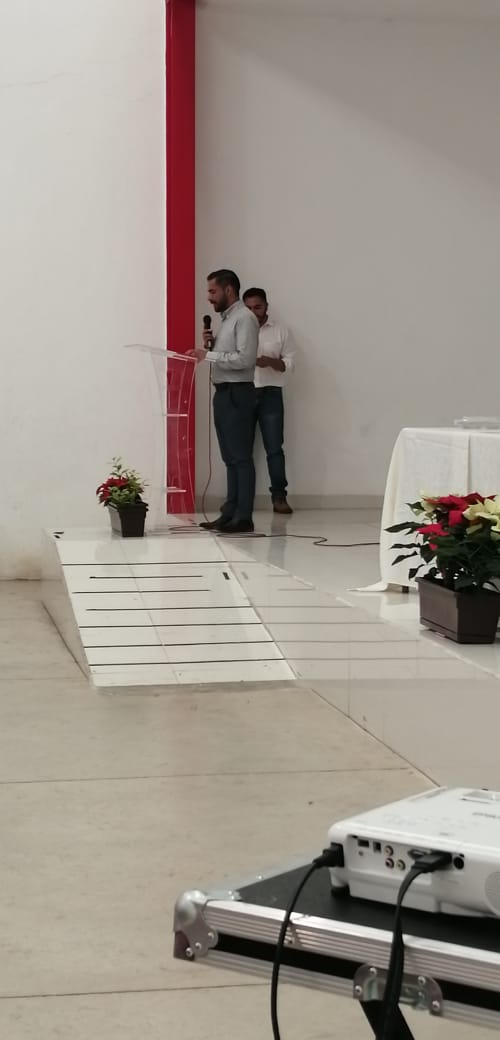 DICIEMBRE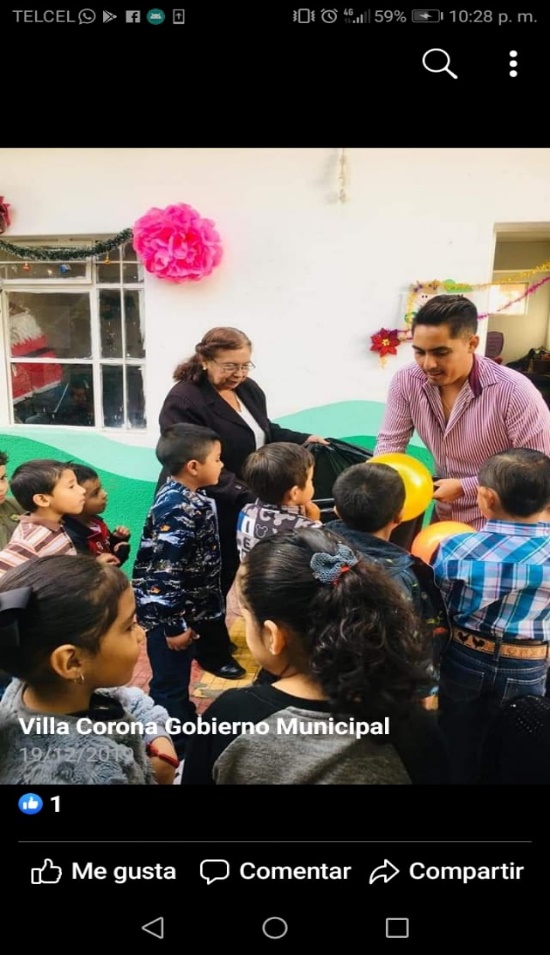 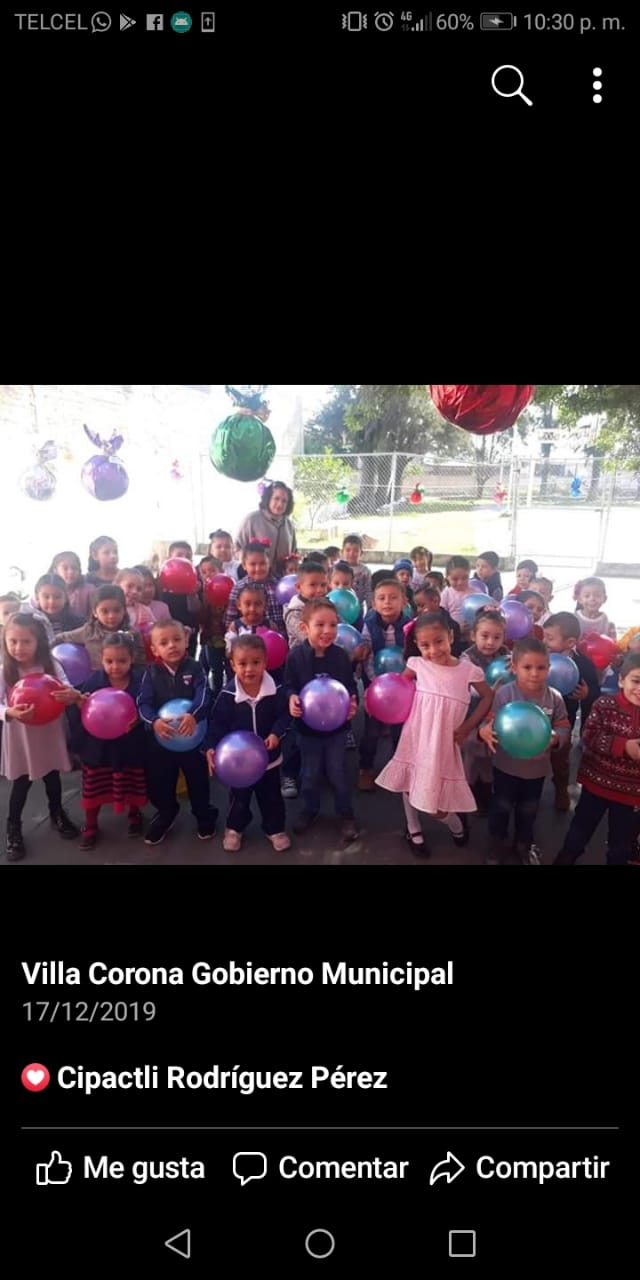 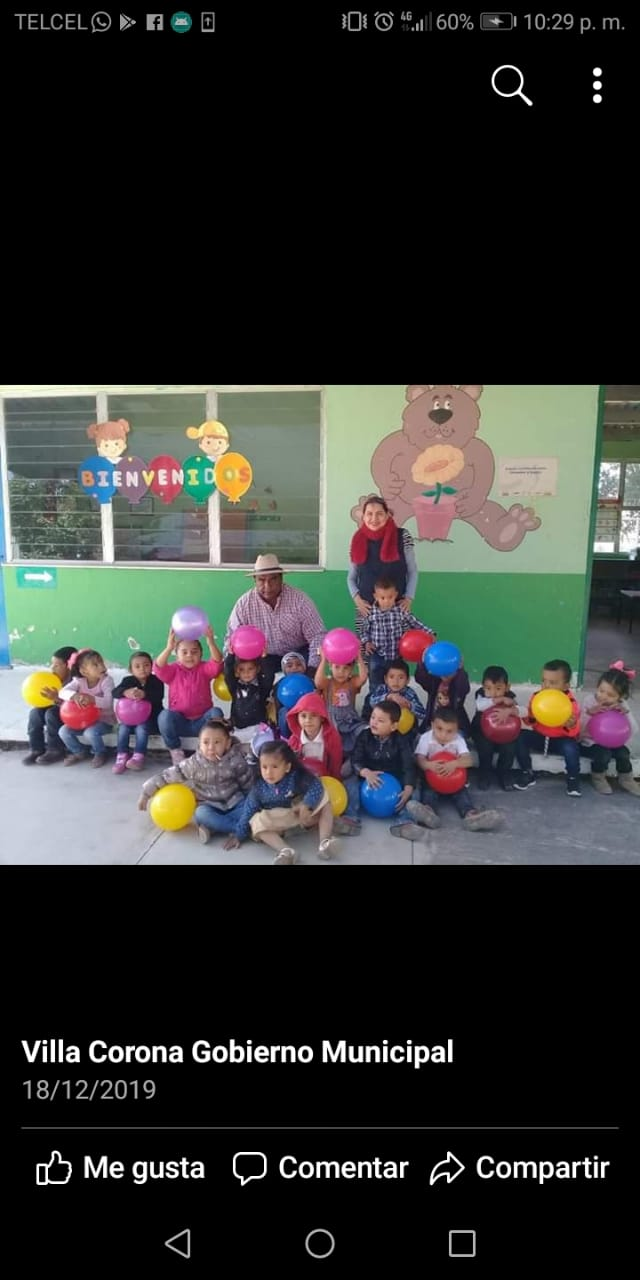 ENERO08 de enero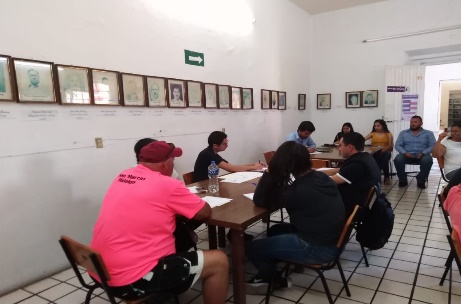 14 de enero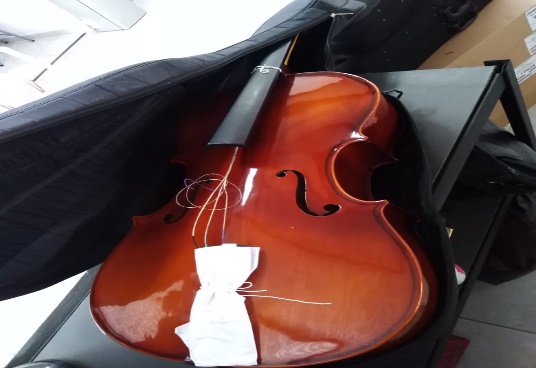 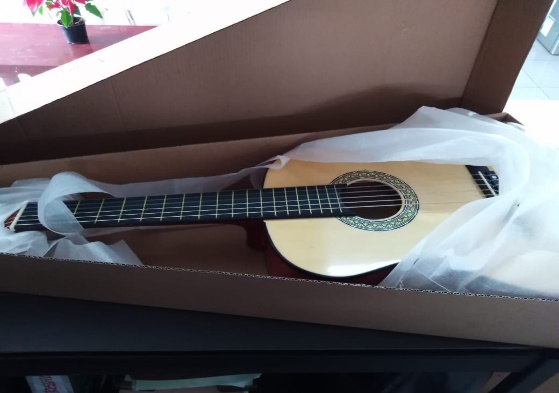 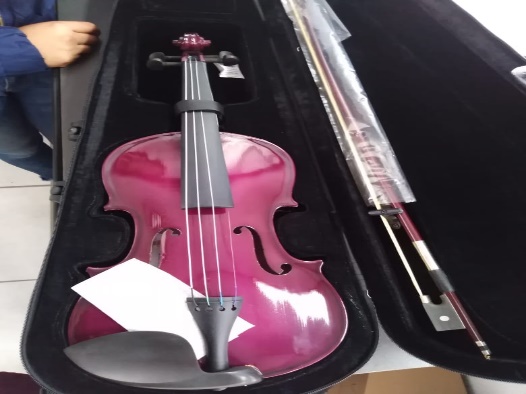 A partir del 20 de enero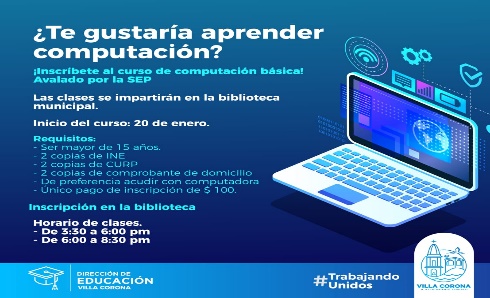 21 de enero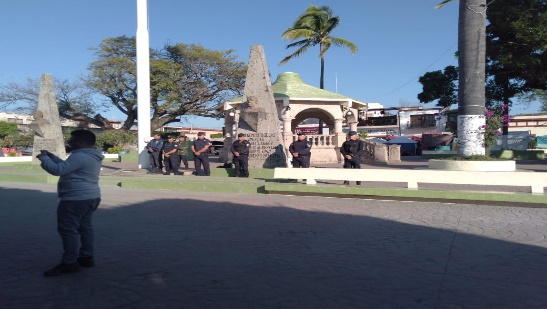 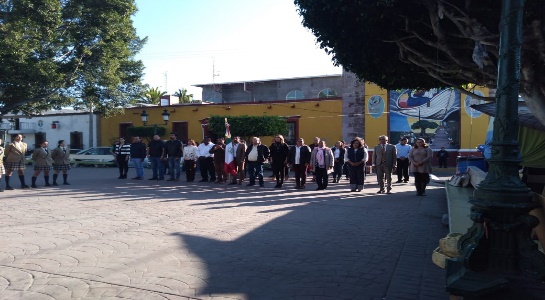 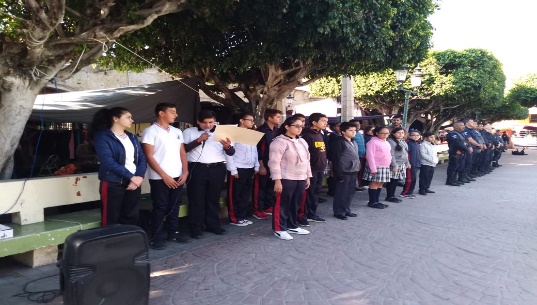 22 de enero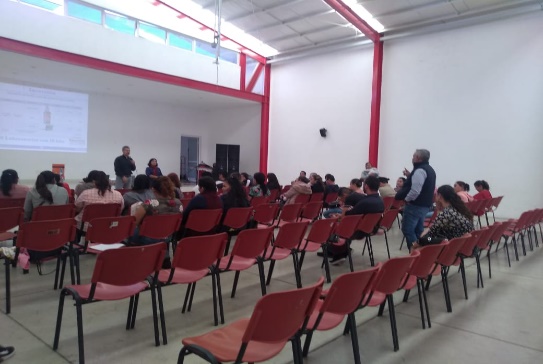 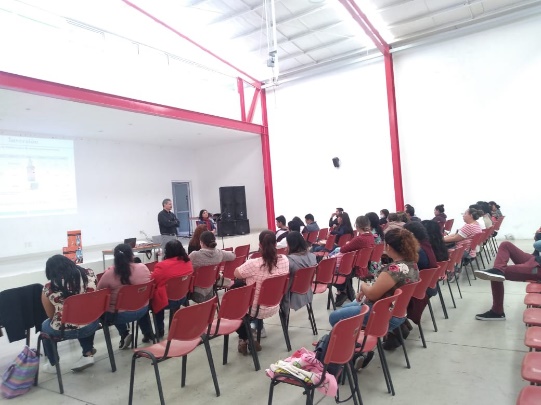 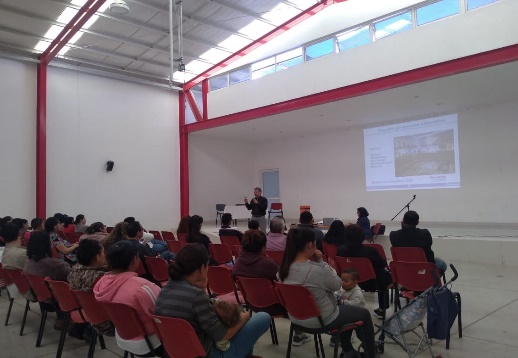 